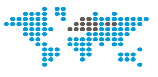 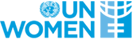 UN Women Strategic Note 2018-2022UN WOMEN Haiti COUNTRY OFFICESN REPORT 2022The report includes:Development results framework (DRF)










Report Date: 2/10/2022Impact1
The UN Women's Political Participation Strategy aims to secure the participation of women in the elections in Haïti and to strengthen their political empowerment to enable them to participate in the development of policies for the reconstruction and stabilization of their countriesImpact1
The UN Women's Political Participation Strategy aims to secure the participation of women in the elections in Haïti and to strengthen their political empowerment to enable them to participate in the development of policies for the reconstruction and stabilization of their countriesRelated UN-Women SP Impact Area: 
Related UNDAF/ CCPD priority: UNDAF Outcome 5: Public institutions and civil society improve the rule of law and decentralization for good governance at all levels of decision-making
Related national development priorities:Related UN-Women SP Impact Area: 
Related UNDAF/ CCPD priority: UNDAF Outcome 5: Public institutions and civil society improve the rule of law and decentralization for good governance at all levels of decision-making
Related national development priorities:Related UN-Women SP Impact Area: 
Related UNDAF/ CCPD priority: UNDAF Outcome 5: Public institutions and civil society improve the rule of law and decentralization for good governance at all levels of decision-making
Related national development priorities:Related UN-Women SP Impact Area: 
Related UNDAF/ CCPD priority: UNDAF Outcome 5: Public institutions and civil society improve the rule of law and decentralization for good governance at all levels of decision-making
Related national development priorities:Related UN-Women SP Impact Area: 
Related UNDAF/ CCPD priority: UNDAF Outcome 5: Public institutions and civil society improve the rule of law and decentralization for good governance at all levels of decision-making
Related national development priorities:Related UN-Women SP Impact Area: 
Related UNDAF/ CCPD priority: UNDAF Outcome 5: Public institutions and civil society improve the rule of law and decentralization for good governance at all levels of decision-making
Related national development priorities:Related UN-Women SP Impact Area: 
Related UNDAF/ CCPD priority: UNDAF Outcome 5: Public institutions and civil society improve the rule of law and decentralization for good governance at all levels of decision-making
Related national development priorities:Year
2018Year
2019Year
2020Year
2021Year
2022TotalOutcome 1.2
Haïtian women, with a special focus on victims of violence, have increased access to justice services

Related SP Outcome/Output:


Indicator 1.2A:  Number of personnel of formal and informal justice institutions whose capacities to provide justice to women are strengthened, with UN-Women’s support

Targets: 
Value: 700
Target Year: 2021
Value: 100
Target Year: 2019
Value: 200
Target Year: 2020
Value: 50
Target Year: 2022

Baseline: 
Value: 300 Year: 2017
Source: UN-Women Report

(C)


Indicator 1.2B:  Number of women accessing legal aid with UN-Women’s support

Targets: 
Value: 300
Target Year: 2021
Value: 250
Target Year: 2020
Value: 200
Target Year: 2019
Value: 50
Target Year: 2022

Baseline: 
Value: 300 Year: 2017
Source: UN-Women Report
(A)

Output 1.2.6
The DAP has a support framework for socio-economic reintegrationIndicator 1.2.6A:  A Memorandum of Understanding between the DAP and the INFP or another authority responsible for vocational training recognized by the Haitian state in prisons is concluded

Targets: 
Value: Yes
Notes: Baseline survey in a early stage
Target Year: 2021
Value: Yes
Target Year: 2022

Baseline: 
Value: No Year: 2020
Notes: This is an estimate because it will be adjusted after the baseline results
Source: UN Women Project Report

Indicator 1.2.6B:  A Memorandum of Understanding between the DAP and the Ministry of Health (MSPP) allowing regular health monitoring of detainees and case referencing is concluded

Targets: 
Value: Yes
Target Year: 2021
Value: Yes
Target Year: 2022

Baseline: 
Value: No Year: 2020
Notes: This is an estimate because it will be adjusted after the baseline results
Source: UN Women Project Report

Indicator 1.2.6C:  % of vocational training curricula for inmates in prisons assessed by the INFP or another competent authority recognized by the Haitian state

Targets: 
Value: 10%
Target Year: 2021
Value: 50%
Target Year: 2022

Baseline: 
Value: 0% Year: 2020
Notes: This is an estimate because it will be adjusted after the baseline results
Source: UN Women Project Report

Indicator 1.2.6D:  Number of public advocacy activities implemented as part of the anti-stigmatization campaign for former detainees

Targets: 
Value: 2
Notes: Baseline survey in a early stage
Target Year: 2021
Value: 4
Target Year: 2022

Baseline: 
Value: 0 Year: 2020
Notes: This is an estimate because it will be adjusted after the baseline results
Source: UN Women Project Report

Indicator 1.2.6E:  % of those targeted in social dialogue activities who report a better understanding of the impact of stigma

Targets: 
Value: 10%
Notes: Baseline survey in a early stage
Target Year: 2021
Value: 75%
Target Year: 2022

Baseline: 
Value: 60% (Social dialogue activities initiated in Saint-Marc and Croix-des-Bouquets) Year: 2019
Notes: This Data are retrieved from the Prodoc
Source: UN Women Project Report

0.00
(core)

0.00
(non-core)

0.00
(core)

0.00
(non-core)

0.00
(core)

0.00
(non-core)

0.00
(core)

0.00
(non-core)

0.00
(core)

61,100.00
(non-core)

0.00
(core)

61,100.00
(non-core)Outcome 1.2
Haïtian women, with a special focus on victims of violence, have increased access to justice services

Related SP Outcome/Output:


Indicator 1.2A:  Number of personnel of formal and informal justice institutions whose capacities to provide justice to women are strengthened, with UN-Women’s support

Targets: 
Value: 700
Target Year: 2021
Value: 100
Target Year: 2019
Value: 200
Target Year: 2020
Value: 50
Target Year: 2022

Baseline: 
Value: 300 Year: 2017
Source: UN-Women Report

(C)


Indicator 1.2B:  Number of women accessing legal aid with UN-Women’s support

Targets: 
Value: 300
Target Year: 2021
Value: 250
Target Year: 2020
Value: 200
Target Year: 2019
Value: 50
Target Year: 2022

Baseline: 
Value: 300 Year: 2017
Source: UN-Women Report
(A)

Output 1.2.7
Detainees in targeted prisons have improved access to hygiene and health and benefit from gender-sensitive conditions of detention in accordance with the measures identified in the Gender DirectiveIndicator 1.2.7A:  Number of targeted prisons with space for pregnant and breastfeeding women

Targets: 
Value: 3
Notes: This is an estimate because it will be adjusted after the baseline results
Target Year: 2022

Baseline: 
Value: 0 Year: 2019
Notes: This is an estimate because it will be adjusted after the baseline results
Source:  Project report

Indicator 1.2.7B:  Number of memorandums of Understanding between the DAP and the Health directorates of the 3 departments to facilitate the referencing and care of suffering detainees

Targets: 
Value: 5
Notes: Baseline survey in a early stage and target will be set in 2021
Target Year: 2021
Value: 3
Target Year: 2022

Baseline: 
Value: 0 Year: 2019
Notes: This data are retrieved from the Prodoc.
Source: Project report & Database

Indicator 1.2.7C:  Percentage of newly admitted female detainees for whom an entry medical visit is performed

Targets: 
Value: 10%
Notes: Target will be set while baseline resuts will be availlable in Q1 2021
Target Year: 2021
Value: 100%
Target Year: 2022

Baseline: 
Value: 58% Year: 2019
Notes: This data are retrieved from the Prodoc.
Source: UN Women Project Report

Indicator 1.2.7D:  Number of initiatives undertaken to ensure access to hygiene products in the 3 targeted prisons

Targets: 
Value: 3
Notes: Target will be modied while basesline's result available in Q1 2021
Target Year: 2021
Value: 2
Target Year: 2022

Baseline: 
Value: 0 Year: 2019
Notes: This data are retrieved from the Prodoc.
Source: UN Women Project Report

0.00
(core)

0.00
(non-core)

0.00
(core)

0.00
(non-core)

0.00
(core)

0.00
(non-core)

0.00
(core)

0.00
(non-core)

0.00
(core)

33,660.00
(non-core)

0.00
(core)

33,660.00
(non-core)Outcome 1.4
The judicial system improves the efficiency of its procedures to reduce the delays in processing judicial cases

Related SP Outcome/Output:


Indicator 1.4A:  # of cases and # of alternative measures to the judicial process and to the detention used, disaggregated by sex, age, economic status and specifying whether they are in detention (police custody or preventive detention)

Targets: 
Value: 50
Notes: The Baseline study is ongoing, and the estimated baseline and target values will be changed once the results are available.
Target Year: 2021
Value: 50
Target Year: 2022

Baseline: 
Value: 0 Year: 2020
Note: The Baseline study is ongoing, and the estimated baseline and target values will be changed once the results are available.
Source: MJSP Reports, HNP, BAL and CNAL

Indicator 1.4B:  Duration of the processing of cases involving vulnerable persons and benefiting from legal and judicial assistance

Targets: 
Value: 30 days
Notes: The Baseline study is ongoing, and the estimated baseline and target values will be changed once the results are available.
Target Year: 2021
Value: 30 days
Notes: 30 days
Target Year: 2022

Baseline: 
Value: 0 Year: 2020
Note: The Baseline study is ongoing, and the estimated baseline and target values will be changed once the results are available.
Source: MJSP Reports, HNP, BAL and CNAL

Indicator 1.4C:  % satisfaction of beneficiaries and vulnerable people with their experience of justice and handling their case

Targets: 
Value: 80%
Notes: The Baseline study is ongoing, and the estimated baseline and target values will be changed once the results are available.
Target Year: 2021
Value: 80%
Target Year: 2022

Baseline: 
Value: 0% Year: 2020
Note: The Baseline study is ongoing, and the estimated baseline and target values will be changed once the results are available.
Source: MJSP Reports, HNP, BAL and CNAL

Output 1.4.1
All actors in the penal chain are better equipped and trained to use alternative measures to court proceedings and detention to reduce prolonged pretrial detentionIndicator 1.4.1A:  # of actors in the criminal justice system and trained civil society organizations using alternatives to detention

Targets: 
Value: 25
Notes: The estimated baseline and target values will be changed once the results are available.
Target Year: 2021
Value: 25
Target Year: 2022

Baseline: 
Value: 0 Year: 2020
Notes: Alternatives to detention for minors already provided for in the law, the new draft penal code and criminal procedure include alternatives to detention and preventive detention (pending in the senate),
Source: Reports of the Ministry of Justice, press articles, internal reports, including monitoring and evalu

Indicator 1.4.1B:  # of cases where these actors use alternative measures

Targets: 
Value: 50
Notes: The estimated baseline and target values will be changed once the results are available.
Target Year: 2021
Value: 50
Target Year: 2022

Baseline: 
Value: 0 Year: 2020
Notes: Alternatives to detention for minors already provided for in the law, the new draft penal code and criminal procedure include alternatives to detention and preventive detention (pending in the senate),
Source: Reports of the Ministry of Justice, press articles, internal reports, including monitoring and evalu

0.00
(core)

0.00
(non-core)

0.00
(core)

0.00
(non-core)

0.00
(core)

0.00
(non-core)

0.00
(core)

0.00
(non-core)

0.00
(core)

43,000.00
(non-core)

0.00
(core)

43,000.00
(non-core)Outcome 1.4
The judicial system improves the efficiency of its procedures to reduce the delays in processing judicial cases

Related SP Outcome/Output:


Indicator 1.4A:  # of cases and # of alternative measures to the judicial process and to the detention used, disaggregated by sex, age, economic status and specifying whether they are in detention (police custody or preventive detention)

Targets: 
Value: 50
Notes: The Baseline study is ongoing, and the estimated baseline and target values will be changed once the results are available.
Target Year: 2021
Value: 50
Target Year: 2022

Baseline: 
Value: 0 Year: 2020
Note: The Baseline study is ongoing, and the estimated baseline and target values will be changed once the results are available.
Source: MJSP Reports, HNP, BAL and CNAL

Indicator 1.4B:  Duration of the processing of cases involving vulnerable persons and benefiting from legal and judicial assistance

Targets: 
Value: 30 days
Notes: The Baseline study is ongoing, and the estimated baseline and target values will be changed once the results are available.
Target Year: 2021
Value: 30 days
Notes: 30 days
Target Year: 2022

Baseline: 
Value: 0 Year: 2020
Note: The Baseline study is ongoing, and the estimated baseline and target values will be changed once the results are available.
Source: MJSP Reports, HNP, BAL and CNAL

Indicator 1.4C:  % satisfaction of beneficiaries and vulnerable people with their experience of justice and handling their case

Targets: 
Value: 80%
Notes: The Baseline study is ongoing, and the estimated baseline and target values will be changed once the results are available.
Target Year: 2021
Value: 80%
Target Year: 2022

Baseline: 
Value: 0% Year: 2020
Note: The Baseline study is ongoing, and the estimated baseline and target values will be changed once the results are available.
Source: MJSP Reports, HNP, BAL and CNAL

Output 1.4.2
An increased number of civil servants in the justice system are trained in handling and filing complaintsIndicator 1.4.2A:  # of complaints processed by the civil servants in the justice system

Targets: 
Value: 25
Notes: The Baseline study is ongoing, and the estimated baseline and target values will be changed once the results are available.
Target Year: 2021
Value: 25
Target Year: 2022

Baseline: 
Value: 0 Year: 2020
Notes: The Baseline study is ongoing, and the estimated baseline and target values will be changed once the results are available.
Source: Internal and external reports, press articles, reports from civil society organizations, OPC reports

Indicator 1.4.2B:  # of civil servants in the justice system trained in handling and filing complaints

Targets: 
Value: 50
Notes: The Baseline study is ongoing, and the estimated baseline and target values will be changed once the results are available.
Target Year: 2021
Value: 50
Target Year: 2022

Baseline: 
Value: 0 Year: 2020
Notes: The Baseline study is ongoing, and the estimated baseline and target values will be changed once the results are available.
Source: Internal and external reports, press articles, reports from civil society organizations, OPC reports

Indicator 1.4.2C:  # of women, children and men with increased access to the repository and enhanced complaint handling

Targets: 
Value: Women: 50, Children: 25 and Men: 25
Target Year: 2022

Baseline: 
Value: 0 Year: 2020
Notes: The Baseline study is ongoing, and the estimated baseline and target values will be changed once the results are available.
Source: Internal and external reports, press articles, reports from civil society organizations, OPC reports

0.00
(core)

0.00
(non-core)

0.00
(core)

0.00
(non-core)

0.00
(core)

0.00
(non-core)

0.00
(core)

0.00
(non-core)

0.00
(core)

102,450.00
(non-core)

0.00
(core)

102,450.00
(non-core)Outcome 1.4
The judicial system improves the efficiency of its procedures to reduce the delays in processing judicial cases

Related SP Outcome/Output:


Indicator 1.4A:  # of cases and # of alternative measures to the judicial process and to the detention used, disaggregated by sex, age, economic status and specifying whether they are in detention (police custody or preventive detention)

Targets: 
Value: 50
Notes: The Baseline study is ongoing, and the estimated baseline and target values will be changed once the results are available.
Target Year: 2021
Value: 50
Target Year: 2022

Baseline: 
Value: 0 Year: 2020
Note: The Baseline study is ongoing, and the estimated baseline and target values will be changed once the results are available.
Source: MJSP Reports, HNP, BAL and CNAL

Indicator 1.4B:  Duration of the processing of cases involving vulnerable persons and benefiting from legal and judicial assistance

Targets: 
Value: 30 days
Notes: The Baseline study is ongoing, and the estimated baseline and target values will be changed once the results are available.
Target Year: 2021
Value: 30 days
Notes: 30 days
Target Year: 2022

Baseline: 
Value: 0 Year: 2020
Note: The Baseline study is ongoing, and the estimated baseline and target values will be changed once the results are available.
Source: MJSP Reports, HNP, BAL and CNAL

Indicator 1.4C:  % satisfaction of beneficiaries and vulnerable people with their experience of justice and handling their case

Targets: 
Value: 80%
Notes: The Baseline study is ongoing, and the estimated baseline and target values will be changed once the results are available.
Target Year: 2021
Value: 80%
Target Year: 2022

Baseline: 
Value: 0% Year: 2020
Note: The Baseline study is ongoing, and the estimated baseline and target values will be changed once the results are available.
Source: MJSP Reports, HNP, BAL and CNAL

Output 1.4.4
The Legal Assistance Offices (BAL) are strengthened, structured, and staffed with competent staff and benefit technical support from the National Legal Assistance Council (CNAL) to provide legal and judicial assistance services.Indicator 1.4.4A:  CNAL is set up and operational

Targets: 
Value: Yes
Notes: CNAL is set up and operational
Target Year: 2021
Value: Yes
Notes: CNAL is set up and operational
Target Year: 2022

Baseline: 
Value: No Year: 2020
Notes: Promulgation of the law on legal assistance in 2018
Source: MJSP Reports, HNP, BAL and CNAL

Indicator 1.4.4B:  # of files processed by the CNAL

Targets: 
Value: 5
Notes: Once the baseline results are available (next January), the targets will be adjusted.
Target Year: 2021
Value: 5
Target Year: 2022

Baseline: 
Value: 0 Year: 2020
Notes: Once the baseline results are available (next January), the targets will be adjusted.
Source: MJSP Reports, HNP, BAL and CNAL


Indicator 1.4.4C:  # of operational legal clinics

Targets: 
Value: 3
Notes: 3 operational legal clinics
Target Year: 2021
Value: 3
Target Year: 2022

Baseline: 
Value: 1 Year: 2018
Notes: 1 operational legal clinic at the Jérémie Law School: a model that could serve as an example
Source: MJSP Reports, HNP, BAL and CNAL

Indicator 1.4.4D:  # of files followed by legal clinics

Targets: 
Value: 5
Notes: Once the baseline results are available (next year), the targets will be adjusted.
Target Year: 2021
Value: 5
Target Year: 2022

Baseline: 
Value: 0 Year: 2019
Notes: The PBF-Justice’s baseline study project will be launched in the early of August 2020. The results will be available between October 2020 to January 2021 and data will be adjusted.
Source:  MJSP Reports, HNP, BAL and CNAL


Indicator 1.4.4E:  # of files processed by civil servants in the justice system

Targets: 
Value: 90
Notes: 90 people, 1 study and 1 module
Target Year: 2021
Value: 90
Notes: 90 people, 1 study and 1 module
Target Year: 2022

Baseline: 
Value: 20 Year: 2019
Notes: The PBF-Justice’s baseline study project will be launched in the early of August 2020. The results will be available between October 2020 to January 2021 and baseline data will be adjusted
Source: MJSP Reports, HNP, BAL and CNAL

Indicator 1.4.4F:  # staff of new BALs, paralegals, legal assistants and trainee lawyers trained and having benefited from capacity building activities

Targets: 
Value: 90
Notes: 90 people, 1 study and 1 module
Target Year: 2021
Value: 90
Notes: 90 people, 1 study and 1 module
Target Year: 2022

Baseline: 
Value: 25 Year: 2019
Notes: The PBF-Justice’s baseline study project will be launched in the early of August 2020. The results will be available between October 2020 to January 2021 and baseline data will be adjusted.
Source: MJSP Reports, HNP, BAL and CNAL

Indicator 1.4.4G:  # of reports produced by trained beneficiaries

Targets: 
Value: 2
Notes: 1 study and 1 module
Target Year: 2021
Value: 2
Notes: 1 study and 1 module
Target Year: 2022

Baseline: 
Value: 0 Year: 2019
Notes: The PBF-Justice’s baseline study project will be launched in the early of August 2020. The results will be available between October 2020 to January 2021 and baseline data will be adjusted
Source: MJSP Reports, HNP, BAL and CNAL

Indicator 1.4.4H:  Existence of a harmonized database

Targets: 
Value: Yes
Notes: 1 database
Target Year: 2021
Value: Yes
Notes: 1 database
Target Year: 2022

Baseline: 
Value: No Year: 2019
Notes: The PBF-Justice’s baseline study project will be launched in the early of August 2020. The results will be available between October 2020 to January 2021 and baseline data will be adjusted.
Source:  MJSP Reports, HNP, BAL and CNAL

Indicator 1.4.4I:  # of analysis reports available at the BAL level

Targets: 
Value: 1
Notes: 1 report per year
Target Year: 2021
Value: 1
Notes: 1 report per year
Target Year: 2022

Baseline: 
Value: 0 Year: 2019
Notes: The PBF-Justice’s baseline study project will be launched in the early of August 2020. The results will be available between October 2020 to January 2021 and baseline data will be adjusted
Source: MJSP Reports, HNP, BAL and CNAL

Indicator 1.4.4J:  # of debate between civil society, BAL and legal clinics

Targets: 
Value: 1
Notes: 1 debate / forum
Target Year: 2021
Value: 1
Notes: 1 debate / forum
Target Year: 2022

Baseline: 
Value: 0 Year: 2019
Notes: The PBF-Justice’s baseline study project will be launched in the early of August 2020. The results will be available between October 2020 to Janauary 2021 and baseline data will be adjusted.
Source: MJSP Reports, HNP, BAL and CNAL

Indicator 1.4.4K:  # of analysis reports of the data collected through the database set up

Targets: 
Value: 1
Notes: 1 report per year
Target Year: 2021
Value: 1
Notes: 1 report per year
Target Year: 2022

Baseline: 
Value: 0 Year: 2019
Notes: The PBF-Justice’s baseline study project will be launched in the early of August 2020. The results will be available between October 2020 to Janauary 2021 and baseline data will be adjusted.
Source: MJSP Reports, HNP, BAL and CNAL

Indicator 1.4.4L:  # of perception surveys among the population, in particular the most vulnerable populations, in particular children, young people at risk under 25 and women

Targets: 
Value: 1
Notes: 1 report per year
Target Year: 2021
Value: 1
Notes: 1 report per year
Target Year: 2022

Baseline: 
Value: 0 Year: 2019
Notes: The PBF-Justice’s baseline study project will be launched in the early of August 2020. The results will be available between October 2020 to January 2021 and baseline data will be adjusted
Source: MJSP Reports, HNP, BAL and CNAL

0.00
(core)

0.00
(non-core)

0.00
(core)

0.00
(non-core)

0.00
(core)

0.00
(non-core)

0.00
(core)

0.00
(non-core)

0.00
(core)

32,240.00
(non-core)

0.00
(core)

32,240.00
(non-core)Outcome 1.5
The prison and judicial sector has operational capacities facilitating better coordination of the COVID-19 response

Related SP Outcome/Output:


Indicator 1.5A:  # of prevention measures implemented in response to COVID-19

Targets: 
Value: 5
Target Year: 2021
Value: 5
Target Year: 2022

Baseline: 
Value: 0 Year: 2020
Source: Liste de matériels distribués dûment signé par le receveur

Bon de commande des matériels 
Rapport d

Output 1.5.2
The Directorate of Prison Administration (DAP) has increased technical and operational capacities facilitating better implementation of the social reintegration program for released prisonersIndicator 1.5.2A:  # of coordination meetings held within the framework of partnership with civil society organizations

Targets: 
Value: 5
Target Year: 2021
Value: 5
Target Year: 2022

Baseline: 
Value: 0 Year: 2020
Source: MJSP Reports, HNP, BAL and CNAL

Indicator 1.5.2B:  Participation of CSO members in the psychosocial and medical follow-up sessions for released women

Targets: 
Value: Yes
Target Year: 2021
Value: Yes
Target Year: 2022

Baseline: 
Value: No Year: 2020
Source: MJSP Reports, HNP, BAL and CNAL

Indicator 1.5.2C:  # of departure kits purchased, distributed and used by released women

Targets: 
Value: 5
Target Year: 2021
Value: 5
Target Year: 2022

Baseline: 
Value: 0 Year: 2020
Source: MJSP Reports, HNP, BAL and CNAL   

0.00
(core)

0.00
(non-core)

0.00
(core)

0.00
(non-core)

0.00
(core)

125,000.00
(non-core)

0.00
(core)

84,000.00
(non-core)

0.00
(core)

94,866.00
(non-core)

0.00
(core)

303,866.00
(non-core)Outcome 1.5
The prison and judicial sector has operational capacities facilitating better coordination of the COVID-19 response

Related SP Outcome/Output:


Indicator 1.5A:  # of prevention measures implemented in response to COVID-19

Targets: 
Value: 5
Target Year: 2021
Value: 5
Target Year: 2022

Baseline: 
Value: 0 Year: 2020
Source: Liste de matériels distribués dûment signé par le receveur

Bon de commande des matériels 
Rapport d

Output 1.5.3
Prisons benefit from effective decongestion thanks to an efficient offer of legal assistanceIndicator 1.5.3A:  # of files processed

Targets: 
Value: 50
Target Year: 2021
Value: 50
Target Year: 2022

Baseline: 
Value: 0 Year: 2020
Source: MJSP Reports, HNP, BAL and CNAL            

Indicator 1.5.3B:  # of legal assistants and trainee lawyers trained having benefited from capacity building activities in the preparation and analysis of legal files

Targets: 
Value: 10
Target Year: 2021
Value: 10
Target Year: 2022

Baseline: 
Value: 0 Year: 2020
Source: MJSP Reports, HNP, BAL and CNAL

0.00
(core)

0.00
(non-core)

0.00
(core)

0.00
(non-core)

0.00
(core)

237,050.00
(non-core)

0.00
(core)

109,601.00
(non-core)

0.00
(core)

60,191.00
(non-core)

0.00
(core)

406,842.00
(non-core)Outcome 1.5
The prison and judicial sector has operational capacities facilitating better coordination of the COVID-19 response

Related SP Outcome/Output:


Indicator 1.5A:  # of prevention measures implemented in response to COVID-19

Targets: 
Value: 5
Target Year: 2021
Value: 5
Target Year: 2022

Baseline: 
Value: 0 Year: 2020
Source: Liste de matériels distribués dûment signé par le receveur

Bon de commande des matériels 
Rapport d

Output 1.5.8
People living with, at risk of and affected by HIV obtain equitable access and reap equitable benefits from HIV prevention, treatment, care and support servicesIndicator 1.5.8A:  Existence and ownership of a strategic orientation guide for the promotion of young men's commitment to Gender Equality, with a focus on the fight against gender-based and sexual violence and HIV

Targets: 
Value: Yes
Target Year: 2022
Value: Yes
Target Year: 2022

Baseline: 
Value: No Year: 2021
Source: Annual and Donor Report

Indicator 1.5.8B:  Number of new and old clubs with SGBV and HIV activities

Targets: 
Value: 6
Target Year: 2022

Baseline: 
Value: 3 Year: 2021
Source: Annual and Donor Report

0.00
(core)

0.00
(non-core)

0.00
(core)

0.00
(non-core)

0.00
(core)

0.00
(non-core)

0.00
(core)

0.00
(non-core)

0.00
(core)

28,750.00
(non-core)

0.00
(core)

28,750.00
(non-core)Outcome 1.6
Women's rights groups, social movements and CSOs, including those representing young people and groups facing multiple and intersecting forms of discrimination, have a more effective influence, and contribute to progress towards gender equality, women's empowerment, and the elimination of all forms of violence against women and girls, including sexual and gender-based violence (SGBV) and harmful practices

Related SP Outcome/Output:


Indicator 1.6A:  Proportion of women's rights organizations, autonomous social movements and CSOs, including those representing youth and groups facing multiple and intersecting forms of discrimination/marginalization, report having greater influence and agency to work on ending VAWG, including family violence

Targets: 
Value: 10%
Target Year: 2022

Baseline: 
Value: 0% Year: 2020
Source: Project Document Report

Indicator 1.6B:  Development of a risk management and contingency plan for Organizations

Targets: 
Value: Yes
Notes: Risk management and contingency plan developed and well used by organizations
Target Year: 2022

Baseline: 
Value: No Year: 2020
Note: No risk management and contingency plan developed
Source: Project Document Report

Output 1.6.1
Women's rights groups and relevant CSOs representing groups facing multiple and intersecting forms of discrimination/marginalisation have strengthened capacities and support to design, implement and monitor their own programmes on VAWG, including family violenceIndicator 1.6.1A:  Number of women's rights groups and relevant CSOs representing groups facing multiple and intersecting forms of discrimination/marginalization that have strengthened capacities and support to design, implement, monitor, and evaluate their own programmes on VAWG, including family violence

Targets: 
Value: 7
Notes: 7 women's rights groups and relevant CSOs representing groups facing multiple and intersecting forms of discrimination/marginalization
Target Year: 2022

Baseline: 
Value: 0 Year: 2021
Source: Annual and Donor Report

Indicator 1.6.1B:  Number of women’s rights groups and relevant CSOs using knowledge products developed by the participating UN agencies in the design of their own programmes on ending VAWG, including family violence

Targets: 
Value: 7
Target Year: 2022

Baseline: 
Value: 0 Year: 2021
Source: Annual and Donor Report

0.00
(core)

0.00
(non-core)

0.00
(core)

0.00
(non-core)

0.00
(core)

0.00
(non-core)

0.00
(core)

0.00
(non-core)

0.00
(core)

849,998.00
(non-core)

0.00
(core)

849,998.00
(non-core)Outcome 1.6
Women's rights groups, social movements and CSOs, including those representing young people and groups facing multiple and intersecting forms of discrimination, have a more effective influence, and contribute to progress towards gender equality, women's empowerment, and the elimination of all forms of violence against women and girls, including sexual and gender-based violence (SGBV) and harmful practices

Related SP Outcome/Output:


Indicator 1.6A:  Proportion of women's rights organizations, autonomous social movements and CSOs, including those representing youth and groups facing multiple and intersecting forms of discrimination/marginalization, report having greater influence and agency to work on ending VAWG, including family violence

Targets: 
Value: 10%
Target Year: 2022

Baseline: 
Value: 0% Year: 2020
Source: Project Document Report

Indicator 1.6B:  Development of a risk management and contingency plan for Organizations

Targets: 
Value: Yes
Notes: Risk management and contingency plan developed and well used by organizations
Target Year: 2022

Baseline: 
Value: No Year: 2020
Note: No risk management and contingency plan developed
Source: Project Document Report

Output 1.6.2
Women's rights groups and relevant CSOs, have increased opportunities and support to share knowledge, network, partner and jointly advocate for GEWE and ending VAWG, including family violence, with relevant stakeholders at sub-national, national, regional and global levels - WPHF Grant to CSOs under the Spotlight Initiative (MOFEDGA-AFM-HAGN-FEFBA-ALTERTOP-JPHRO-ZL-RAPHA-MIEFH-YWCA-RSDDH-A4C-CASDA-SOFNE)Indicator 1.6.2A:  Number of CSOs representing youth and other groups facing multiple and intersecting forms of discrimination that are integrated with coalitions and networks of women’s rights groups and civil society working on ending VAWG including family violence

Targets: 
Value: 15
Target Year: 2022

Baseline: 
Value: 5 Year: 2021
Source: Annual and Donor Report

Indicator 1.6.2B:  Number of women's rights groups, networks and relevant CSOs with strengthened capacities to network, partner and jointly advocate for progress on ending VAWG including family violence at local, national, regional, and global levels

Targets: 
Value: 5
Target Year: 2022

Baseline: 
Value: 0 Year: 2021
Source: Annual and Donor Report

0.00
(core)

0.00
(non-core)

0.00
(core)

0.00
(non-core)

0.00
(core)

0.00
(non-core)

0.00
(core)

0.00
(non-core)

0.00
(core)

458,000.00
(non-core)

0.00
(core)

458,000.00
(non-core)Outcome 1.7
Women candidates and voters feel safer and actively participate in the electoral process and in decisions related to peacebuilding and conflict prevention

Related SP Outcome/Output:


Indicator 1.7A:  Increased level of sense of security of women candidates and voters when participating in the electoral process.

Targets: 
Value: 30%
Notes: A 30% increase in the sense of security of politicians, women candidates, and voters, in the target areas, when participating in the electoral process.
Target Year: 2022

Baseline: 
Value: 2% Year: 2016
Note: In 2016, women candidates felt less secure when participating in the electoral process.
Source: Sense of security of women candidates and voters' surveys, Project Final Evaluation

Indicator 1.7B:  Increase in the proportion of women participating in the electoral process as candidates, due to the increased sense of security.

Targets: 
Value: 10%
Notes: In 2022, a 10% increase in the participation of women as a candidate in the legislative elections.
Target Year: 2022

Baseline: 
Value: 8% Year: 2016
Note: In 2016, only 8% of women took part as candidates in the legislative elections in the project's intervention areas.
Source: Electoral Council Report, Project Report

Output 1.7.1
The Haitian National Police (HNP) has specific capacities to prevent and combat electoral violence against womenIndicator 1.7.1A:  Number of HNP interventions to respond to recorded incidents of VEEF violence against women

Targets: 
Value: In 2021, 75 VEEF incidents recorded and treated by the HNP (TBD in 2022)
Notes: This is an estimate because it will be adjusted after the baseline results
Target Year: 2022

Baseline: 
Value: 25 (TBD in 2016) Year: 2016
Notes: This is an estimate because it will be adjusted after the baseline results
Source: Annual and Donor Report

Indicator 1.7.1B:  Number of registrations of women harassed or assaulted during the election cycle

Targets: 
Value: In 2021,  100  complaints registered by the HNP according to the operational system set up to collect data on electoral and political violence against women (TBD in 2022).
Notes: This is an estimate because it will be adjusted after the baseline results
Target Year: 2022

Baseline: 
Value: 0 (TBD in 2016) Year: 2016
Notes: This is an estimate because it will be adjusted after the baseline results
Source: Annual and Donor Report

Indicator 1.7.1C:  Number of police officers trained and involved in the complaint registration process and monitoring

Targets: 
Value: In 2022, about 30 police officers will be trained and involved in the complaint registration process and monitoring
Target Year: 2022

Baseline: 
Value: 10 (TBD in 2021) Year: 2021
Notes: This is an estimate because it will be adjusted after the baseline results
Source: Annual and Donor Report

0.00
(core)

0.00
(non-core)

0.00
(core)

0.00
(non-core)

0.00
(core)

0.00
(non-core)

0.00
(core)

0.00
(non-core)

0.00
(core)

146,636.00
(non-core)

0.00
(core)

146,636.00
(non-core)Outcome 1.7
Women candidates and voters feel safer and actively participate in the electoral process and in decisions related to peacebuilding and conflict prevention

Related SP Outcome/Output:


Indicator 1.7A:  Increased level of sense of security of women candidates and voters when participating in the electoral process.

Targets: 
Value: 30%
Notes: A 30% increase in the sense of security of politicians, women candidates, and voters, in the target areas, when participating in the electoral process.
Target Year: 2022

Baseline: 
Value: 2% Year: 2016
Note: In 2016, women candidates felt less secure when participating in the electoral process.
Source: Sense of security of women candidates and voters' surveys, Project Final Evaluation

Indicator 1.7B:  Increase in the proportion of women participating in the electoral process as candidates, due to the increased sense of security.

Targets: 
Value: 10%
Notes: In 2022, a 10% increase in the participation of women as a candidate in the legislative elections.
Target Year: 2022

Baseline: 
Value: 8% Year: 2016
Note: In 2016, only 8% of women took part as candidates in the legislative elections in the project's intervention areas.
Source: Electoral Council Report, Project Report

Output 1.7.2
Community-based and women-led electoral violence prevention and early warning mechanisms are strengthened and linked to the Haitian National Police (HNP)Indicator 1.7.2A:  Number of electoral Violence against women (EVAW) alert reports produced by the community mechanism and used by women's organizations and the Haitian National Police (HNP)

Targets: 
Value: 12
Notes: From 2022 to 2023, at least 12 consolidated alert reports produced by the community mechanism and used by women's organizations and the HNP.
Target Year: 2022

Baseline: 
Value: 0 Year: 2016
Notes: Lack of alert reports on EVAW produced in 2016
Source: Annual and Donor Report

Indicator 1.7.2B:  Existence of a community mechanism for the prevention and early warning of violence against women

Targets: 
Value: Yes
Notes: In 2021, a community mechanism for the prevention and early warning of violence against women will have been set up and will be functional
Target Year: 2022

Baseline: 
Value: No Year: 2016
Notes: No community mechanism for the prevention and early warning of electoral violence against women (EVAW)
Source: Annual and Donor Report

Indicator 1.7.2C:  Percentage of community members (disaggregated by sex) monitoring EVAW cases trained in the use of the community mechanism

Targets: 
Value: 65%
Notes: By 2021, 65% of community members (70% of whom are women and 15% young people) monitoring EVAW cases will have been trained in the management of the community mechanism
Target Year: 2022

Baseline: 
Value: 0% Year: 2016
Source: Annual and Donor Report

0.00
(core)

0.00
(non-core)

0.00
(core)

0.00
(non-core)

0.00
(core)

0.00
(non-core)

0.00
(core)

0.00
(non-core)

0.00
(core)

398,364.00
(non-core)

0.00
(core)

398,364.00
(non-core)Total Resources for outcome 1.2 (core and non-core)Total Resources for outcome 1.2 (core and non-core)Total Resources for outcome 1.2 (core and non-core)0.00
(core)

0.00
(non-core)0.00
(core)

0.00
(non-core)0.00
(core)

0.00
(non-core)0.00
(core)

0.00
(non-core)0.00
(core)

94,760.00
(non-core)0.00
(core)

94,760.00
(non-core)Total Resources for outcome 1.4 (core and non-core)Total Resources for outcome 1.4 (core and non-core)Total Resources for outcome 1.4 (core and non-core)0.00
(core)

0.00
(non-core)0.00
(core)

0.00
(non-core)0.00
(core)

0.00
(non-core)0.00
(core)

0.00
(non-core)0.00
(core)

177,690.00
(non-core)0.00
(core)

177,690.00
(non-core)Total Resources for outcome 1.5 (core and non-core)Total Resources for outcome 1.5 (core and non-core)Total Resources for outcome 1.5 (core and non-core)0.00
(core)

0.00
(non-core)0.00
(core)

0.00
(non-core)0.00
(core)

362,050.00
(non-core)0.00
(core)

193,601.00
(non-core)0.00
(core)

183,807.00
(non-core)0.00
(core)

739,458.00
(non-core)Total Resources for outcome 1.6 (core and non-core)Total Resources for outcome 1.6 (core and non-core)Total Resources for outcome 1.6 (core and non-core)0.00
(core)

0.00
(non-core)0.00
(core)

0.00
(non-core)0.00
(core)

0.00
(non-core)0.00
(core)

0.00
(non-core)0.00
(core)

1,307,998.00
(non-core)0.00
(core)

1,307,998.00
(non-core)Total Resources for outcome 1.7 (core and non-core)Total Resources for outcome 1.7 (core and non-core)Total Resources for outcome 1.7 (core and non-core)0.00
(core)

0.00
(non-core)0.00
(core)

0.00
(non-core)0.00
(core)

0.00
(non-core)0.00
(core)

0.00
(non-core)0.00
(core)

545,000.00
(non-core)0.00
(core)

545,000.00
(non-core)Total Resources for impact area 1Total Resources for impact area 1Total Resources for impact area 10.00
(core)

0.00
(non-core)0.00
(core)

0.00
(non-core)0.00
(core)

362,050.00
(non-core)0.00
(core)

193,601.00
(non-core)0.00
(core)

2,309,255.00
(non-core)0.00
(core)

2,864,906.00
(non-core)Impact2
One of the main means to implement this will be to boost women's access to finance and increase women's participation and leadership in the energy and water sectors and in targeted chains (climate-resilient agriculture and value green chains). Impact2
One of the main means to implement this will be to boost women's access to finance and increase women's participation and leadership in the energy and water sectors and in targeted chains (climate-resilient agriculture and value green chains). Related UN-Women SP Impact Area: 
Related UNDAF/ CCPD priority: UNDAF Outcome 1: The population, especially the most vulnerable, has equitable access to livelihoods, decent and green jobs, and productive resources to reduce poverty in all its forms in a supportive and inclusive socio-economic and cultural environment
Related national development priorities:Related UN-Women SP Impact Area: 
Related UNDAF/ CCPD priority: UNDAF Outcome 1: The population, especially the most vulnerable, has equitable access to livelihoods, decent and green jobs, and productive resources to reduce poverty in all its forms in a supportive and inclusive socio-economic and cultural environment
Related national development priorities:Related UN-Women SP Impact Area: 
Related UNDAF/ CCPD priority: UNDAF Outcome 1: The population, especially the most vulnerable, has equitable access to livelihoods, decent and green jobs, and productive resources to reduce poverty in all its forms in a supportive and inclusive socio-economic and cultural environment
Related national development priorities:Related UN-Women SP Impact Area: 
Related UNDAF/ CCPD priority: UNDAF Outcome 1: The population, especially the most vulnerable, has equitable access to livelihoods, decent and green jobs, and productive resources to reduce poverty in all its forms in a supportive and inclusive socio-economic and cultural environment
Related national development priorities:Related UN-Women SP Impact Area: 
Related UNDAF/ CCPD priority: UNDAF Outcome 1: The population, especially the most vulnerable, has equitable access to livelihoods, decent and green jobs, and productive resources to reduce poverty in all its forms in a supportive and inclusive socio-economic and cultural environment
Related national development priorities:Related UN-Women SP Impact Area: 
Related UNDAF/ CCPD priority: UNDAF Outcome 1: The population, especially the most vulnerable, has equitable access to livelihoods, decent and green jobs, and productive resources to reduce poverty in all its forms in a supportive and inclusive socio-economic and cultural environment
Related national development priorities:Related UN-Women SP Impact Area: 
Related UNDAF/ CCPD priority: UNDAF Outcome 1: The population, especially the most vulnerable, has equitable access to livelihoods, decent and green jobs, and productive resources to reduce poverty in all its forms in a supportive and inclusive socio-economic and cultural environment
Related national development priorities:Year
2018Year
2019Year
2020Year
2021Year
2022TotalOutcome 2.1
Women led businesses have increased participation and leadership in the development of climate-resilient agriculture, water, renewable energy and service markets and benefit from equal access to resources and services

Related SP Outcome/Output:


Indicator 2.1A:  Number of women with strengthened capacities and skills to participate in the economy, including as entrepreneurs, with UN-Women’s support

Targets: 
Value: 10,000
Target Year: 2021
Value: 5,000
Target Year: 2019
Value: 5,000
Target Year: 2020
Value: 100
Target Year: 2022

Baseline: 
Value: 0 Year: 2017
Source: Final Report of Enterprise Platform for Women project 
(C)


Indicator 2.1B:  Number of women entrepreneurs supported to access finance and gender-responsive financial products and services, with UN-Women’s support

Targets: 
Value: 100
Target Year: 2021
Value: 70
Target Year: 2020
Value: 30
Target Year: 2019
Value: 50
Target Year: 2022

Baseline: 
Value: 0 Year: 2017
Source: UN-Women’s Project Report
(C)

Indicator 2.1C:  Number of legal, regulatory and policy frameworks that remove barriers to women´s economic empowerment

Targets: 
Value: 3
Target Year: 2021
Value: 2
Target Year: 2020
Value: 1
Target Year: 2019
Value: 3
Target Year: 2022

Baseline: 
Value: 0 Year: 2017
Source: UN-Women’s Project Report
(C)

Indicator 2.1D:  Number of rural women supported to gain access, use and/or control of productive resources by UN-Women

Targets: 
Value: 1,500
Notes: Age Disability status
HIV/AIDS status
Target Year: 2021
Value: 500
Notes: Age Disability status HIV/AIDS status
Target Year: 2020
Value: 500
Notes: Age Disability status HIV/AIDS status
Target Year: 2019
Value: 150
Target Year: 2022

Baseline: 
Value: 0 Year: 2017
Source: UN-Women’s Project Reports
(C)

Indicator 2.1E:  % of women that are connected and use the “Buy for Women” platform to develop their businesses

Targets: 
Value: 100%
Target Year: 2021
Value: 25%
Target Year: 2020
Value: 50%
Target Year: 2019
Value: 25%
Target Year: 2018
Value: 100%
Target Year: 2022

Baseline: 
Value: 0% Year: 2017
Source: Monitoring and Final Reports of the Platform Buy For Women Projects
(C)

Indicator 2.1F:  % of women-led businesses connected to the “Buy for Women” platform that have increased productivity

Targets: 
Value: 80%
Target Year: 2021
Value: 70%
Target Year: 2020
Value: 60%
Target Year: 2019
Value: 50%
Target Year: 2018
Value: 80%
Target Year: 2022

Baseline: 
Value: 0% Year: 2017
Source: Monitoring and Final Reports of the Platform Buy For Women Projects

Indicator 2.1G:  % of women-led businesses connected to the “Buy for Women” platform that have access to credit

Targets: 
Value: 80%
Target Year: 2021
Value: 70%
Target Year: 2020
Value: 50%
Target Year: 2019
Value: 40%
Target Year: 2018
Value: 80%
Target Year: 2022

Baseline: 
Value: 0% Year: 2017
Source: Monitoring and Final Reports of the Platform Buy For Women Projects

Output 2.1.2
Women have increased capacities to develop sustainable and financially profitable businesses (alignment to FPI output 4.1)Indicator 2.1.2A:  Number of women with strengthened capacities to develop sustainable and financially profitable businesses (through the UN Women “Enterprise Platform for Women” and Virtual Skills School)

Targets: 
Value: 5,000
Target Year: 2018
Value: 2,000
Target Year: 2019
Value: 3,000
Target Year: 2020
Value: 10,000
Target Year: 2021
Value: 100
Target Year: 2022

Baseline: 
Value: 0 Year: 2017
Source: Final Report of Enterprise Platform for Women project 
(C)


Indicator 2.1.2B:  % of women’s entrepreneurs supported by UNW that are connected to information, markets and/or finance using the “Buy from Women” Platform

Targets: 
Value: 10%
Target Year: 2018
Value: 20%
Target Year: 2019
Value: 30%
Target Year: 2020
Value: 40%
Target Year: 2021
Value: 50%
Target Year: 2022

Baseline: 
Value: 0% Year: 2017
Source: Monitoring and Final Reports of the Platform Buy For Women Projects 
(C)


20,000.00
(core)

0.00
(non-core)

20,000.00
(core)

0.00
(non-core)

20,000.00
(core)

450,000.00
(non-core)

20,000.00
(core)

0.00
(non-core)

0.00
(core)

672,735.00
(non-core)

80,000.00
(core)

1,122,735.00
(non-core)Outcome 2.2
Innovative solutions are consolidated and scaled up to strengthen rural women’s economic empowerment

Related SP Outcome/Output:


Indicator 2.2A:  Buy from Women Platform is operational

Targets: 
Value: Yes
Notes: The BfW platform is fully operational
Target Year: 2022

Baseline: 
Value: No Year: 2021
Note: The BfW platorm is unfunctional
Source: Project Document, Annual report

Indicator 2.2B:  Number of rural women with strengthened capacities to better develop their farm

Targets: 
Value: 2000
Target Year: 2022

Baseline: 
Value: 0 Year: 2021
Source: Annual and Donor Report

Output 2.2.1
Rural women affected by natural disasters such as hurricanes, floods and earthquakes actively participate in the development of economic activities, benefit from equal access to productive means and have increased their resilience to natural disastersIndicator 2.2.1A:  Number of organizations and individuals involved in agricultural production supported in their recovery

Targets: 
Value: 6
Notes: This is an estimate because it will be adjusted after the baseline results
Target Year: 2022

Baseline: 
Value: 3 Year: 2021
Notes: This is an estimate because it will be adjusted after the baseline results
Source: Annual and Donor Report

Indicator 2.2.1B:  % of increase in the land yield for the key selected crops

Targets: 
Value: 3%
Notes: This is an estimate because it will be adjusted after the baseline results
Target Year: 2022

Baseline: 
Value: 0% Year: 2021
Source: Annual and Donor Report

Indicator 2.2.1C:  Number of organizations and individuals involved in food processing supported in their recovery

Targets: 
Value: 50
Target Year: 2022

Baseline: 
Value: 20 Year: 2021
Notes: This is an estimate because it will be adjusted after the baseline results
Source: Annual and Donor Report

Indicator 2.2.1D:  Quantity of food processing line installed

Targets: 
Value: High
Notes: This is an estimate because it will be adjusted after the baseline results 
Target Year: 2022

Baseline: 
Value: Low Year: 2021
Notes: This is an estimate because it will be adjusted after the baseline results
Source: Annual and Donor Report

Indicator 2.2.1E:  Number of organizations and individuals involved in storage and marketing supported to have better revenue from their activity

Targets: 
Value: 50
Notes: This is an estimate because it will be adjusted after the baseline results 
Target Year: 2022

Baseline: 
Value: 20 Year: 2022
Notes: This is an estimate because it will be adjusted after the baseline results
Source: Annual and Donor Report

Indicator 2.2.1F:  Number of new storage equipment donated and installed

Targets: 
Value: 3
Notes: This is an estimate because it will be adjusted after the baseline results
Target Year: 2022

Baseline: 
Value: 0 Year: 2021
Notes: This is an estimate because it will be adjusted after the baseline results
Source: Annual and Donor Report

0.00
(core)

0.00
(non-core)

0.00
(core)

0.00
(non-core)

0.00
(core)

0.00
(non-core)

0.00
(core)

0.00
(non-core)

0.00
(core)

303,752.00
(non-core)

0.00
(core)

303,752.00
(non-core)Outcome 2.2
Innovative solutions are consolidated and scaled up to strengthen rural women’s economic empowerment

Related SP Outcome/Output:


Indicator 2.2A:  Buy from Women Platform is operational

Targets: 
Value: Yes
Notes: The BfW platform is fully operational
Target Year: 2022

Baseline: 
Value: No Year: 2021
Note: The BfW platorm is unfunctional
Source: Project Document, Annual report

Indicator 2.2B:  Number of rural women with strengthened capacities to better develop their farm

Targets: 
Value: 2000
Target Year: 2022

Baseline: 
Value: 0 Year: 2021
Source: Annual and Donor Report

Output 2.2.2
The regulatory and institutional framework is strengthened for better integration of gender equality into crisis/humanitarian response and recovery plansIndicator 2.2.2A:  Number of strategic partnerships with government programs targeting women and related to food security and economic recovery

Targets: 
Value: 2
Notes: This is an estimate because it will be adjusted after the baseline results
Target Year: 2022

Baseline: 
Value: 0 Year: 2021
Notes: This is an estimate because it will be adjusted after the baseline results
Source: Annual and Donor Report

Indicator 2.2.2B:  Number of knowledge-management activities related to natural disasters, food insecurity, policies and humanitarian response & recovery held

Targets: 
Value: 2
Target Year: 2022
Value: 3
Notes: This is an estimate because it will be adjusted after the baseline results 
Target Year: 2022
Value: 3
Notes: This is an estimate because it will be adjusted after the baseline results
Target Year: 2022

Baseline: 
Value: 0 Year: 2021
Notes: This is an estimate because it will be adjusted after the baseline results
Source: Annual and Donor Report

Indicator 2.2.2C:  Regulatory & institutional framework modified related to crisis/ humanitarian response & recovery taken into account the gender dimension

Targets: 
Value: Yes
Notes: This is an estimate because it will be adjusted after the baseline results
Target Year: 2022

Baseline: 
Value: No Year: 2021
Notes: This is an estimate because it will be adjusted after the baseline results
Source: : Annual and Donor Report

0.00
(core)

0.00
(non-core)

0.00
(core)

0.00
(non-core)

0.00
(core)

0.00
(non-core)

0.00
(core)

0.00
(non-core)

0.00
(core)

260,490.00
(non-core)

0.00
(core)

260,490.00
(non-core)Outcome 2.2
Innovative solutions are consolidated and scaled up to strengthen rural women’s economic empowerment

Related SP Outcome/Output:


Indicator 2.2A:  Buy from Women Platform is operational

Targets: 
Value: Yes
Notes: The BfW platform is fully operational
Target Year: 2022

Baseline: 
Value: No Year: 2021
Note: The BfW platorm is unfunctional
Source: Project Document, Annual report

Indicator 2.2B:  Number of rural women with strengthened capacities to better develop their farm

Targets: 
Value: 2000
Target Year: 2022

Baseline: 
Value: 0 Year: 2021
Source: Annual and Donor Report

Output 2.2.3
Women's social capital facilitating women's access to information and resources as a peace agent is strengthenedIndicator 2.2.3A:  Number of women’s organizations trained

Targets: 
Value: 25
Target Year: 2022
Value: 25
Notes: This is an estimate because it will be adjusted after the baseline results
Target Year: 2022

Baseline: 
Value: 10 Year: 2022
Notes: This is an estimate because it will be adjusted after the baseline results
Source: Annual and Donor Report

Indicator 2.2.3B:  Number of people in the communities sensitized and mobilized on climate change

Targets: 
Value: 300
Notes: This is an estimate because it will be adjusted after the baseline results 
Target Year: 2022

Baseline: 
Value: 100 Year: 2022
Notes: This is an estimate because it will be adjusted after the baseline results
Source: Annual and Donor Report

Indicator 2.2.3C:  Number of people in the communities using techniques / knowledge related to climate change smart agriculture

Targets: 
Value: 500
Notes: This is an estimate because it will be adjusted after the baseline results
Target Year: 2022

Baseline: 
Value: 100 Year: 2022
Notes: This is an estimate because it will be adjusted after the baseline results
Source: Annual and Donor Report

Indicator 2.2.3D:  Number of network and collaboration opportunities established

Targets: 
Value: 2
Notes: This is an estimate because it will be adjusted after the baseline results
Target Year: 2022

Baseline: 
Value: 0 Year: 2021
Notes: This is an estimate because it will be adjusted after the baseline results
Source: Annual and Donor Report

0.00
(core)

0.00
(non-core)

0.00
(core)

0.00
(non-core)

0.00
(core)

0.00
(non-core)

0.00
(core)

0.00
(non-core)

0.00
(core)

536,168.00
(non-core)

0.00
(core)

536,168.00
(non-core)Total Resources for outcome 2.1 (core and non-core)Total Resources for outcome 2.1 (core and non-core)Total Resources for outcome 2.1 (core and non-core)20,000.00
(core)

0.00
(non-core)20,000.00
(core)

0.00
(non-core)20,000.00
(core)

450,000.00
(non-core)20,000.00
(core)

0.00
(non-core)0.00
(core)

672,735.00
(non-core)80,000.00
(core)

1,122,735.00
(non-core)Total Resources for outcome 2.2 (core and non-core)Total Resources for outcome 2.2 (core and non-core)Total Resources for outcome 2.2 (core and non-core)0.00
(core)

0.00
(non-core)0.00
(core)

0.00
(non-core)0.00
(core)

0.00
(non-core)0.00
(core)

0.00
(non-core)0.00
(core)

1,100,410.00
(non-core)0.00
(core)

1,100,410.00
(non-core)Total Resources for impact area 2Total Resources for impact area 2Total Resources for impact area 220,000.00
(core)

0.00
(non-core)20,000.00
(core)

0.00
(non-core)20,000.00
(core)

450,000.00
(non-core)20,000.00
(core)

0.00
(non-core)0.00
(core)

1,773,145.00
(non-core)80,000.00
(core)

2,223,145.00
(non-core)Impact3
The UN Women’s Spotlight strategy aims to protect women and girls against domestic violence such as rape, incest, sexual and moral harassment, deprivation and restriction of liberty, beatings, injuries etc. by ensuring holistic care services for women and girls survivors of violence with particular emphasis on the specific needs of groups exposed to multiple forms of discrimination.Impact3
The UN Women’s Spotlight strategy aims to protect women and girls against domestic violence such as rape, incest, sexual and moral harassment, deprivation and restriction of liberty, beatings, injuries etc. by ensuring holistic care services for women and girls survivors of violence with particular emphasis on the specific needs of groups exposed to multiple forms of discrimination.Related UN-Women SP Impact Area: 
Related UNDAF/ CCPD priority: UNDAF Outcome 5 Public institutions and civil society improve the rule of law and decentralization for good governance at all levels of decision-making
Related national development priorities:Related UN-Women SP Impact Area: 
Related UNDAF/ CCPD priority: UNDAF Outcome 5 Public institutions and civil society improve the rule of law and decentralization for good governance at all levels of decision-making
Related national development priorities:Related UN-Women SP Impact Area: 
Related UNDAF/ CCPD priority: UNDAF Outcome 5 Public institutions and civil society improve the rule of law and decentralization for good governance at all levels of decision-making
Related national development priorities:Related UN-Women SP Impact Area: 
Related UNDAF/ CCPD priority: UNDAF Outcome 5 Public institutions and civil society improve the rule of law and decentralization for good governance at all levels of decision-making
Related national development priorities:Related UN-Women SP Impact Area: 
Related UNDAF/ CCPD priority: UNDAF Outcome 5 Public institutions and civil society improve the rule of law and decentralization for good governance at all levels of decision-making
Related national development priorities:Related UN-Women SP Impact Area: 
Related UNDAF/ CCPD priority: UNDAF Outcome 5 Public institutions and civil society improve the rule of law and decentralization for good governance at all levels of decision-making
Related national development priorities:Related UN-Women SP Impact Area: 
Related UNDAF/ CCPD priority: UNDAF Outcome 5 Public institutions and civil society improve the rule of law and decentralization for good governance at all levels of decision-making
Related national development priorities:Year
2018Year
2019Year
2020Year
2021Year
2022TotalOutcome 3.1
The socio-cultural settings, as well as legislative, political, institutional and organizational frameworks are strengthened and structured to respond to domestic violence against women and girls

Related SP Outcome/Output:


Indicator 3.1A:  Percentage of people who think it is justified for a man (the subject) to beat his wife/intimate partner (with violence), by gender and age in at least one of the following cases If she is unfaithful to him? If she disobeys her husband / partner? If she argues with him? If she refuses to have sex with him? If she does not do housework properly?

Targets: 
Value: 3.7%
Target Year: 2022

Baseline: 
Value: 8.7% Year: 2020
Note: % persons 15-49 years old : 8.7% GDG survey 4 departments (sample: 2036)
Source: Final Evaluation, Programme's report

Indicator 3.1B:  Percentage of people who think it is right to subject a woman or girl to child marriage

Targets: 
Value: 3.7%
Target Year: 2022

Baseline: 
Value: 9.2% Year: 2022
Note: % persons 15-49 years old : 9.2% GDG survey in 4 dptns 2021
Source: Final Evaluation, Programme's report

Indicator 3.1C:  Percentage of women's rights organizations, autonomous social movements, and relevant CSOs that increase their efforts to jointly advocate for the elimination of VAWG

Targets: 
Value: 10%
Target Year: 2022

Baseline: 
Value: 0% Year: 2020
Note: Denominator: 60
Source: Programme's report, Endline

Indicator 3.1D:  Extent to which there is increased use of social accountability mechanisms by civil society to monitor and engage in efforts to eliminate VAW, including domestic violence (e.g., citizen report cards, community scorecards, UPR reports, citizen audits, citizen participation in policy making/decision making)

Targets: 
Value: Yes
Target Year: 2022

Baseline: 
Value: No Year: 2020
Source: Progress Programme Report

Indicator 3.1E:  Proportion of women's rights organizations, autonomous social movements, and CSOs including those representing youth and groups exposed to multiple forms of cross-discrimination that report having greater influence in taking action against VAW, including domestic violence

Targets: 
Value: 15
Target Year: 2022

Baseline: 
Value: 0 Year: 2020
Source: Progress Programme Report

Output 3.1.1
Spotlight Outcome 1: Legislative and policy frameworks, based on evidence and in line with international human rights standards, on all forms of violence against women and girls and harmful practices are in place and translated into plansIndicator 3.1.1A:  Number of new and/or strengthened draft laws and/or policies aimed at ending VAWG and/or gender equality and non-discrimination that address the rights of women and girls facing multiple and intersecting forms of discrimination and are consistent with international human rights standards developed in the past year

Targets: 
Value: 1
Notes: Project Overall Target: 2 (split into 1 UN Women and 1 UNDP)

Target Year: 2022

Baseline: 
Value: 1 Year: 2020
Source: Programme Report

0.00
(core)

0.00
(non-core)

0.00
(core)

0.00
(non-core)

0.00
(core)

266,948.00
(non-core)

0.00
(core)

0.00
(non-core)

0.00
(core)

148,555.00
(non-core)

0.00
(core)

415,503.00
(non-core)Outcome 3.1
The socio-cultural settings, as well as legislative, political, institutional and organizational frameworks are strengthened and structured to respond to domestic violence against women and girls

Related SP Outcome/Output:


Indicator 3.1A:  Percentage of people who think it is justified for a man (the subject) to beat his wife/intimate partner (with violence), by gender and age in at least one of the following cases If she is unfaithful to him? If she disobeys her husband / partner? If she argues with him? If she refuses to have sex with him? If she does not do housework properly?

Targets: 
Value: 3.7%
Target Year: 2022

Baseline: 
Value: 8.7% Year: 2020
Note: % persons 15-49 years old : 8.7% GDG survey 4 departments (sample: 2036)
Source: Final Evaluation, Programme's report

Indicator 3.1B:  Percentage of people who think it is right to subject a woman or girl to child marriage

Targets: 
Value: 3.7%
Target Year: 2022

Baseline: 
Value: 9.2% Year: 2022
Note: % persons 15-49 years old : 9.2% GDG survey in 4 dptns 2021
Source: Final Evaluation, Programme's report

Indicator 3.1C:  Percentage of women's rights organizations, autonomous social movements, and relevant CSOs that increase their efforts to jointly advocate for the elimination of VAWG

Targets: 
Value: 10%
Target Year: 2022

Baseline: 
Value: 0% Year: 2020
Note: Denominator: 60
Source: Programme's report, Endline

Indicator 3.1D:  Extent to which there is increased use of social accountability mechanisms by civil society to monitor and engage in efforts to eliminate VAW, including domestic violence (e.g., citizen report cards, community scorecards, UPR reports, citizen audits, citizen participation in policy making/decision making)

Targets: 
Value: Yes
Target Year: 2022

Baseline: 
Value: No Year: 2020
Source: Progress Programme Report

Indicator 3.1E:  Proportion of women's rights organizations, autonomous social movements, and CSOs including those representing youth and groups exposed to multiple forms of cross-discrimination that report having greater influence in taking action against VAW, including domestic violence

Targets: 
Value: 15
Target Year: 2022

Baseline: 
Value: 0 Year: 2020
Source: Progress Programme Report

Output 3.1.2
Spotlight Outcome 2: National and sub-national systems and institutions plan, fund and deliver evidence-based programmes that prevent and respond to violence against women and girls, including domestic violence and in other sectors.Indicator 3.1.2A:  Programs and/or development plans at the national or sub-national level in other sectors to address VAWG that have been developed with significant input from women's rights advocates.

Targets: 
Value: Yes
Notes: Justice: Yes
Culture: N/A
Autres: SNGRD: Yes
Target Year: 2022

Baseline: 
Value: No Year: 2020
Notes: Justice: N/S
Culture: N/A
Autres: SNGRD: Non
Source: Programme's Report

0.00
(core)

0.00
(non-core)

0.00
(core)

0.00
(non-core)

0.00
(core)

245,359.00
(non-core)

0.00
(core)

0.00
(non-core)

0.00
(core)

111,008.00
(non-core)

0.00
(core)

356,367.00
(non-core)Outcome 3.1
The socio-cultural settings, as well as legislative, political, institutional and organizational frameworks are strengthened and structured to respond to domestic violence against women and girls

Related SP Outcome/Output:


Indicator 3.1A:  Percentage of people who think it is justified for a man (the subject) to beat his wife/intimate partner (with violence), by gender and age in at least one of the following cases If she is unfaithful to him? If she disobeys her husband / partner? If she argues with him? If she refuses to have sex with him? If she does not do housework properly?

Targets: 
Value: 3.7%
Target Year: 2022

Baseline: 
Value: 8.7% Year: 2020
Note: % persons 15-49 years old : 8.7% GDG survey 4 departments (sample: 2036)
Source: Final Evaluation, Programme's report

Indicator 3.1B:  Percentage of people who think it is right to subject a woman or girl to child marriage

Targets: 
Value: 3.7%
Target Year: 2022

Baseline: 
Value: 9.2% Year: 2022
Note: % persons 15-49 years old : 9.2% GDG survey in 4 dptns 2021
Source: Final Evaluation, Programme's report

Indicator 3.1C:  Percentage of women's rights organizations, autonomous social movements, and relevant CSOs that increase their efforts to jointly advocate for the elimination of VAWG

Targets: 
Value: 10%
Target Year: 2022

Baseline: 
Value: 0% Year: 2020
Note: Denominator: 60
Source: Programme's report, Endline

Indicator 3.1D:  Extent to which there is increased use of social accountability mechanisms by civil society to monitor and engage in efforts to eliminate VAW, including domestic violence (e.g., citizen report cards, community scorecards, UPR reports, citizen audits, citizen participation in policy making/decision making)

Targets: 
Value: Yes
Target Year: 2022

Baseline: 
Value: No Year: 2020
Source: Progress Programme Report

Indicator 3.1E:  Proportion of women's rights organizations, autonomous social movements, and CSOs including those representing youth and groups exposed to multiple forms of cross-discrimination that report having greater influence in taking action against VAW, including domestic violence

Targets: 
Value: 15
Target Year: 2022

Baseline: 
Value: 0 Year: 2020
Source: Progress Programme Report

Output 3.1.4
Spotlight Programme Management CostsIndicator 3.1.4A:  Implementation rate of the spotlight's regular resources

Targets: 
Value: 85%
Target Year: 2021
Value: 85%
Target Year: 2022

Baseline: 
Value: 0% Year: 2020
Source: Spotlight Programme Financial Report

Indicator 3.1.4B:  Implementation rate for other resources

Targets: 
Value: 80%
Target Year: 2021
Value: 80%
Target Year: 2022

Baseline: 
Value: 0% Year: 2020
Source: Spotlight Programme Financial Report

0.00
(core)

0.00
(non-core)

0.00
(core)

0.00
(non-core)

0.00
(core)

0.00
(non-core)

0.00
(core)

0.00
(non-core)

0.00
(core)

361,447.00
(non-core)

0.00
(core)

361,447.00
(non-core)Outcome 3.1
The socio-cultural settings, as well as legislative, political, institutional and organizational frameworks are strengthened and structured to respond to domestic violence against women and girls

Related SP Outcome/Output:


Indicator 3.1A:  Percentage of people who think it is justified for a man (the subject) to beat his wife/intimate partner (with violence), by gender and age in at least one of the following cases If she is unfaithful to him? If she disobeys her husband / partner? If she argues with him? If she refuses to have sex with him? If she does not do housework properly?

Targets: 
Value: 3.7%
Target Year: 2022

Baseline: 
Value: 8.7% Year: 2020
Note: % persons 15-49 years old : 8.7% GDG survey 4 departments (sample: 2036)
Source: Final Evaluation, Programme's report

Indicator 3.1B:  Percentage of people who think it is right to subject a woman or girl to child marriage

Targets: 
Value: 3.7%
Target Year: 2022

Baseline: 
Value: 9.2% Year: 2022
Note: % persons 15-49 years old : 9.2% GDG survey in 4 dptns 2021
Source: Final Evaluation, Programme's report

Indicator 3.1C:  Percentage of women's rights organizations, autonomous social movements, and relevant CSOs that increase their efforts to jointly advocate for the elimination of VAWG

Targets: 
Value: 10%
Target Year: 2022

Baseline: 
Value: 0% Year: 2020
Note: Denominator: 60
Source: Programme's report, Endline

Indicator 3.1D:  Extent to which there is increased use of social accountability mechanisms by civil society to monitor and engage in efforts to eliminate VAW, including domestic violence (e.g., citizen report cards, community scorecards, UPR reports, citizen audits, citizen participation in policy making/decision making)

Targets: 
Value: Yes
Target Year: 2022

Baseline: 
Value: No Year: 2020
Source: Progress Programme Report

Indicator 3.1E:  Proportion of women's rights organizations, autonomous social movements, and CSOs including those representing youth and groups exposed to multiple forms of cross-discrimination that report having greater influence in taking action against VAW, including domestic violence

Targets: 
Value: 15
Target Year: 2022

Baseline: 
Value: 0 Year: 2020
Source: Progress Programme Report

Output 3.1.5
Spotlight Outcome 3: Social norms, behaviors and gender attitudes at community and individual levels are changing to prevent violence against women and girls, including domestic violenceIndicator 3.1.5A:  Number of girls and boys who participate in school and out-of-school programs aimed at promoting gender equitable norms, attitudes and behaviors and the exercise of rights, including reproductive rights, in the past year

Targets: 
Value: 400
Notes: # girls and boys under 19 (out-of-school): 400
Target Year: 2022
Value: 300
Notes: # girls (out-of-school): 300
Target Year: 2022

Baseline: 
Value: 0 Year: 2020
Notes: # girls and boys (under 19): 0
# girls and boys (out-of-school): 0
# girls: 0
# girls (out-of-school): 0
Source: Programme Monitoring Report, Programme Reports

Indicator 3.1.5B:  Number of women, men, girls and boys who regularly participate (AT LEAST ONE ACTIVITY EVERY 2 MONTHS DURING ONE YEAR) in community-based programs aimed at promoting equitable gender norms, attitudes and behaviors, including those related to women's and girls' sexuality and reproduction, in the past year.

Targets: 
Value: 1176
Notes: #  Total UNW: 1176
Target Year: 2022
Value: 576
Notes: # Women UNW: 576
Target Year: 2022
Value: 200
Notes: # Girls UNW: 200
Target Year: 2022
Value: 200
Notes: # Men UNW: 200
Target Year: 2022
Value: 200
Notes: # Boys UNW: 200
Target Year: 2022

Baseline: 
Value: 0 Year: 2020
Notes: #  Total UNW: 0
Source: 
Programme Monitoring Report, Programme Reports


Indicator 3.1.5C:  Number of people reached by campaigns against harmful social norms and gender stereotypes, in the past year

Targets: 
Value: 1000
Target Year: 2022

Baseline: 
Value: 0 Year: 2020
Notes: # Total UNW: 0
Source: 
Programme Monitoring Report, Programme Reports


Indicator 3.1.5D:  Number of men and boys who regularly participate in gender transformative programs that address violent masculinities and men's violence against women and girls in community centers, schools and other meaningful spaces , during the last year

Targets: 
Value: 60
Notes: # Total men and boys UNW: 60
Target Year: 2022
Value: 30
Notes: # Boys under 19 UNW : 30
Target Year: 2022

Baseline: 
Value: 0 Year: 2022
Notes: # Total men and boys UNW
Source: 
Programme Monitoring Report, Programme Reports


0.00
(core)

0.00
(non-core)

0.00
(core)

0.00
(non-core)

0.00
(core)

272,320.00
(non-core)

0.00
(core)

0.00
(non-core)

0.00
(core)

265,517.00
(non-core)

0.00
(core)

537,837.00
(non-core)Outcome 3.1
The socio-cultural settings, as well as legislative, political, institutional and organizational frameworks are strengthened and structured to respond to domestic violence against women and girls

Related SP Outcome/Output:


Indicator 3.1A:  Percentage of people who think it is justified for a man (the subject) to beat his wife/intimate partner (with violence), by gender and age in at least one of the following cases If she is unfaithful to him? If she disobeys her husband / partner? If she argues with him? If she refuses to have sex with him? If she does not do housework properly?

Targets: 
Value: 3.7%
Target Year: 2022

Baseline: 
Value: 8.7% Year: 2020
Note: % persons 15-49 years old : 8.7% GDG survey 4 departments (sample: 2036)
Source: Final Evaluation, Programme's report

Indicator 3.1B:  Percentage of people who think it is right to subject a woman or girl to child marriage

Targets: 
Value: 3.7%
Target Year: 2022

Baseline: 
Value: 9.2% Year: 2022
Note: % persons 15-49 years old : 9.2% GDG survey in 4 dptns 2021
Source: Final Evaluation, Programme's report

Indicator 3.1C:  Percentage of women's rights organizations, autonomous social movements, and relevant CSOs that increase their efforts to jointly advocate for the elimination of VAWG

Targets: 
Value: 10%
Target Year: 2022

Baseline: 
Value: 0% Year: 2020
Note: Denominator: 60
Source: Programme's report, Endline

Indicator 3.1D:  Extent to which there is increased use of social accountability mechanisms by civil society to monitor and engage in efforts to eliminate VAW, including domestic violence (e.g., citizen report cards, community scorecards, UPR reports, citizen audits, citizen participation in policy making/decision making)

Targets: 
Value: Yes
Target Year: 2022

Baseline: 
Value: No Year: 2020
Source: Progress Programme Report

Indicator 3.1E:  Proportion of women's rights organizations, autonomous social movements, and CSOs including those representing youth and groups exposed to multiple forms of cross-discrimination that report having greater influence in taking action against VAW, including domestic violence

Targets: 
Value: 15
Target Year: 2022

Baseline: 
Value: 0 Year: 2020
Source: Progress Programme Report

Output 3.1.6
Spotlight Outcome 4: Women and girls, survivors of all forms of violence and harmful practices, use quality essential services that are available, accessible and acceptable for their immediate and long-term recoveryIndicator 3.1.6A:  Existence of national guidelines or protocols that are consistent with guidelines and tools for essential services for women and girls victims of violence.

Targets: 
Value: Yes
Target Year: 2022

Baseline: 
Value: No Year: 2020
Source: Programme's Report; Monitoring Report

0.00
(core)

0.00
(non-core)

0.00
(core)

0.00
(non-core)

0.00
(core)

43,200.00
(non-core)

0.00
(core)

0.00
(non-core)

0.00
(core)

188,000.00
(non-core)

0.00
(core)

231,200.00
(non-core)Outcome 3.1
The socio-cultural settings, as well as legislative, political, institutional and organizational frameworks are strengthened and structured to respond to domestic violence against women and girls

Related SP Outcome/Output:


Indicator 3.1A:  Percentage of people who think it is justified for a man (the subject) to beat his wife/intimate partner (with violence), by gender and age in at least one of the following cases If she is unfaithful to him? If she disobeys her husband / partner? If she argues with him? If she refuses to have sex with him? If she does not do housework properly?

Targets: 
Value: 3.7%
Target Year: 2022

Baseline: 
Value: 8.7% Year: 2020
Note: % persons 15-49 years old : 8.7% GDG survey 4 departments (sample: 2036)
Source: Final Evaluation, Programme's report

Indicator 3.1B:  Percentage of people who think it is right to subject a woman or girl to child marriage

Targets: 
Value: 3.7%
Target Year: 2022

Baseline: 
Value: 9.2% Year: 2022
Note: % persons 15-49 years old : 9.2% GDG survey in 4 dptns 2021
Source: Final Evaluation, Programme's report

Indicator 3.1C:  Percentage of women's rights organizations, autonomous social movements, and relevant CSOs that increase their efforts to jointly advocate for the elimination of VAWG

Targets: 
Value: 10%
Target Year: 2022

Baseline: 
Value: 0% Year: 2020
Note: Denominator: 60
Source: Programme's report, Endline

Indicator 3.1D:  Extent to which there is increased use of social accountability mechanisms by civil society to monitor and engage in efforts to eliminate VAW, including domestic violence (e.g., citizen report cards, community scorecards, UPR reports, citizen audits, citizen participation in policy making/decision making)

Targets: 
Value: Yes
Target Year: 2022

Baseline: 
Value: No Year: 2020
Source: Progress Programme Report

Indicator 3.1E:  Proportion of women's rights organizations, autonomous social movements, and CSOs including those representing youth and groups exposed to multiple forms of cross-discrimination that report having greater influence in taking action against VAW, including domestic violence

Targets: 
Value: 15
Target Year: 2022

Baseline: 
Value: 0 Year: 2020
Source: Progress Programme Report

Output 3.1.7
Spotlight Outcome 6: Women's rights groups, autonomous social movements and relevant CSOs, including those representing youth and groups facing multiple and intersecting forms of discrimination/marginalization, more effectively influence and advance progress on GEWE and ending VAWGIndicator 3.1.7A:  Number of joint recommendations to end VAW, produced over the past year as a result of multi-stakeholder dialogues including representatives of groups facing multiple and intersecting forms of discrimination (PRESENTED TO STATE BODY)

Targets: 
Value: 10
Target Year: 2022

Baseline: 
Value: 0 Year: 2020
Source: Programme Report; Monitoring Report

Indicator 3.1.7B:  Number of women's rights groups and CSOs supported that use the appropriate accountability mechanisms to advocate against VAW in the past year (e.g. CEDAW, UPR shadow reports and social responsibility such as social audits, evaluation bulletins, etc.)

Targets: 
Value: 20
Notes: 

Target Year: 2022

Baseline: 
Value: 0 Year: 2020
Notes: # women's organizations and CSOs that use this type of mechanism 
LB: 0 
Denominator: 60
Source: Programme's Report; Monitoring Report

Indicator 3.1.7C:  Number of women's rights groups and CSOs representing groups facing multiple and intersecting forms of discrimination / marginalization who have strengthened capacities and support to design, implement, monitor and evaluate their own anti-gender programs. GBV and family violence .

Targets: 
Value: 20
Target Year: 2022

Baseline: 
Value: 0 Year: 2020
Notes: LB: 0 Denominator: 60
Source: Programme's Report and Monitoring Report

0.00
(core)

0.00
(non-core)

0.00
(core)

0.00
(non-core)

0.00
(core)

260,643.00
(non-core)

0.00
(core)

0.00
(non-core)

0.00
(core)

190,960.00
(non-core)

0.00
(core)

451,603.00
(non-core)Total Resources for outcome 3.1 (core and non-core)Total Resources for outcome 3.1 (core and non-core)Total Resources for outcome 3.1 (core and non-core)0.00
(core)

0.00
(non-core)0.00
(core)

0.00
(non-core)0.00
(core)

1,088,470.00
(non-core)0.00
(core)

0.00
(non-core)0.00
(core)

1,265,487.00
(non-core)0.00
(core)

2,353,957.00
(non-core)Total Resources for impact area 3Total Resources for impact area 3Total Resources for impact area 30.00
(core)

0.00
(non-core)0.00
(core)

0.00
(non-core)0.00
(core)

1,088,470.00
(non-core)0.00
(core)

0.00
(non-core)0.00
(core)

1,265,487.00
(non-core)0.00
(core)

2,353,957.00
(non-core)